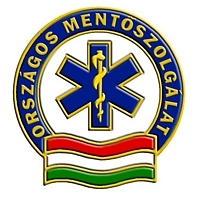 Országos MentőszolgálatKÖZBESZERZÉSI DOKUMENTUMOKaz„Egyedi import gyógyszerek beszerzése és szállítása a sürgősségi betegellátáshoz szükséges hatóanyag tartalommal és kiszerelésben” tárgyban indított, a közbeszerzésekről szóló 2015. évi CXLIII törvény (továbbiakban: Kbt.) 105. § (2) bekezdés c) pontja szerinti, keretmegállapodás megkötésére irányuló nyílt közbeszerzési eljáráshozBudapest, 2017. június 10.TartalomjegyzékI.Útmutató az Ajánlattevők részéreAlapvető Információk1. Az ajánlatot a jelen közbeszerzési dokumentumokban meghatározottak figyelembevételével kell kidolgozni, illetőleg összeállítani.2. Az ajánlat benyújtásának címe:Országos Mentőszolgálat Anyaggazdálkodási és Közbeszerzési Osztály 1134Budapest Róbert Károly krt. 77. VI. em. 608-as szoba Kapcsolattartó személy:Nagy Barbara 	Telefon:+36 13503737 3. Az ajánlat benyújtásának határideje, módja és formája:Az ajánlatot (egy eredeti és egy elektronikus forma) írásban és zártan, a 4. pontban megadott címre  közvetlenül személyesen legkésőbb az ajánlattételi határidő lejártáig. Ajánlatkérő felhívja a figyelmet, hogy a személyes benyújtás módjának választása során ajánlatevő vegye figyelembe a bontás pontos helyszínére történő bejutás és dokumentálás (átvételi elismervény) időigényét, ami adott esetben 10-15 percet is igénybe vehet, ennek figyelmen kívül hagyása esetén az ajánlat ajánlattételi határidőben történő benyújtásával kapcsolatos kockázatot ajánlattevő viseli. Előzetes időpont egyeztetés – a felhívásban megadott elérhetőségeken – javasolt.Az ajánlatot – munkanapokon:a bontás napját megelőzően 9:00 – 15:00 között, a bontás napján 9:00-15:00 óra között lehet személyesen benyújtani.Az ajánlatot lezárt, sérülésmentes csomagolásban / csomagban elhelyezve kell benyújtani. Az ajánlatot tartalmazó csomagot a dokumentációban (egyéb közbeszerzési dokumentumok) meghatározott FELIRATOZÁSSAL KELL ELLÁTNI! Ajánlatkérő átvételi elismervényt ad az átvételről.POSTAI ÚT – Ajánlattevő felelősségére!A postán feladott ajánlatot az ajánlatkérő csak akkor tekinti határidőn belül benyújtottnak, ha annak kézhezvételére az ajánlattételi határidőig a megjelölt címen sor kerül.Ajánlatkérő felhívja a figyelmet, hogy a postai úton érkező küldemények a 4. pontban megadott címre történő kézbesítése a kézbesítőben történő átvétel időpontjától jelentősen, akár több napban is eltérhet. Az ebből eredő késedelemért ajánlatkérő nem vállal felelősséget, hivatkozást vagy reklamációt, a késéséből eredő kockázat kizárólag az ajánlattevőt terheli, viseli. Az ajánlat, illetve az azzal kapcsolatos postai küldemények elvesztéséből és késéséből eredő kockázat az ajánlattevőt terheli. Amennyiben a boríték (csomagolás) nincs megfelelően lezárva, illetve megfelelő jelöléssel ellátva, az ajánlatkérő nem vállal felelősséget az ajánlat elirányításáért vagy idő előtti felbontásáért.KÉZBESÍTÉSI ÚT– ajánlattevő felelősségéreA futár útján történő továbbítás esetére a postai küldemények vonatkozásában meghatározottak az irányadóak. Azokat a benyújtott ajánlatokat, melyek ajánlatkérő általi kézhezvételére az ajánlattételi határidő lejártát követően kerül sor, az ajánlatkérő elkésettnek tekinti és a Kbt. 68.§ (6) bekezdés szerint jár el.Ajánlatkérő a személyes benyújtást javasolja!Az ajánlat összeállításával kapcsolatos TOVÁBBI FORMAI ELŐÍRÁSOKAT A DOKUMENTÁCIÓ (egyéb közbeszerzési dokumentumok) TARTALMAZZA, amelyek figyelembe vételét kéri ajánlatkérő az ajánlat elkészítése során.4. Az ajánlatok felbontásának helye:Országos Mentőszolgálat Anyaggazdálkodási és Közbeszerzési Osztály 1134Budapest Róbert Károly krt. 77. VI. em. 608-as szoba 5. Az ajánlatok bontásaAz ajánlattételi határidő lejárta után benyújtott ajánlatra a Kbt. 68. § (6) bekezdésben leírtak az irányadók.Az ajánlatok felbontásán a Kbt. 68. § (3) bekezdésében meghatározott személyek jogosultak jelenlétre. E személyek a bontáson a felolvasólapba betekinthetnek.A Kbt. 68. § (4) bekezdése alapján az ajánlat(ok) felbontásakor ismertetésre kerül az ajánlattevő(k) neve, címe (székhelye/lakóhelye), valamint azok a főbb számszerűsíthető adatok, amelyek az értékelési szempont(ok) alapján értékelésre kerülnek. A bontás mindaddig tart, amíg a határidő lejártáig benyújtott összes ajánlat felbontásra és az előbbiek szerint ismertetésre nem kerülA Kbt. 68. § (4) bekezdése alapján az ajánlatkérő az ajánlatok bontásának megkezdése előtt ismertetheti a rendelkezésre álló fedezet összegét.A Kbt. 68. § (6) bekezdése alapján az ajánlatkérő a bontásról jegyzőkönyvet készít, amelyet a bontástól számított öt napon belül megküld az ajánlattevőknek.A határidőben beérkezett ajánlatok felbontásánál csak az ajánlatkérő, az ajánlattevők, valamint az általuk meghívott személyek, továbbá a közbeszerzéshez támogatást nyújtó - a külön jogszabályban meghatározott - szervek képviselői és személyek lehetnek jelen. E személyek a bontáson a felolvasólapba betekinthetnek.A határidő után beérkezett ajánlat benyújtásáról is jegyzőkönyv készül, és azt az összes - beleértve az elkésett - ajánlattevőnek is megküldésre kerül.Az ajánlattételi határidőben csak azon ajánlatok bontására kerül sor amelyek határidőre – a 3. pontban foglaltak szerint – beérkeztek.6. A közbeszerzési dokumentumokhoz (KKD) való hozzáférés feltételei:Ajánlatkérő a közbeszerzési dokumentumokat teljes terjedelmében elektronikusan, térítésmentesen a: http://derzsenyi.hu/kozbeszerzesi-eljarasok/orszagos-mentoszolgalat/honlapon közvetlenül hozzáférhetővé teszi az Ajánlattevők részére a Kbt. 39. § (1) bekezdése és a Kbt. 57. § (1) bekezdése alapján.A Kbt. 57. (2) bekezdése alapján Ajánlatkérő előírja, hogy az ajánlattételi határidő lejártáig a közbeszerzési dokumentumokat ajánlatonként legalább egy Ajánlattevőnek, vagy az ajánlatban megnevezett alvállalkozónak elektronikus úton el kell érnie.7. A regisztrációs adatlap7.1. A regisztrációs adatlap megküldése az Ajánlatkérő részére az érvényes ajánlattétel feltétele.7.2. Ajánlattevő küldje meg Ajánlatkérő részére a közbeszerzési dokumentumok részét képező regisztrációs adatlapot annak letöltését követően haladéktalanul hiánytalanul kitöltve az alábbiak szerint:E-mailen:a derzsenyi.hkt@gmail.com címre (legalább fokozott biztonságú elektronikus aláírással ellátva)!VAGYFaxon:+36-29-325090-es számra.7.3. Bármilyen eltérés esetén a +36-29-325090-es faxszámra megküldött dokumentum tartalma az irányadó! 7.4. Az ajánlatkérő részére visszaküldött regisztrációs lap másolatát az AJÁNLAT RÉSZEKÉNT is kérjük benyújtani.  7.4. Ajánlatkérő a regisztrációról minden visszaigazolást küld a regisztrációs adatlapon megjelölt kapcsolattartó részére. A Regisztrációs Adatlap megküldésének elmaradásából és/vagy nem megfelelő helyre történő továbbításáról és/vagy a nem megfelelő adatok megadásából származó esetleges hátrányos következményekért minden felelősség az Ajánlattevőt terheli!8. Az eljárás típusa8.1. Jelen közbeszerzési eljárásban Ajánlatkérő a Kbt. Második Része XVI. fejezete szerinti sajtos beszerzési módszert – keretmegállapodást – alkalmaz.8.2. A keretmegállapodás definíciója: egy vagy több ajánlatkérő és egy vagy több ajánlattevő között létrejött olyan megállapodás, amelynek célja, hogy rögzítse egy adott időszakban közbeszerzésekre irányuló, egymással meghatározott módon kötendő szerződések lényeges feltételeit, különösen az ellenszolgáltatás mértékét, és ha lehetséges, az előirányzott mennyiséget.8.3. Jelen közbeszerzési eljárás eredményeként Ajánlatkérő több ajánlattevővel Eladóval megkötendő keretmegállapodás létrehozására irányul – más megfogalmazásban: egy nyerteses keretmegállapodás Kbt. 105. § (2) bekezdés c) pont alapján: „A több ajánlattevővel megkötött keretmegállapodás alapján az adott közbeszerzés megvalósítására sor kerülhetc) ha a keretmegállapodás nem tartalmazza az annak alapján adott közbeszerzés megvalósítására irányuló szerződés(ek) minden feltételét, a verseny újranyitásával a (3)-(5) bekezdés szerint.”8.4. A keretmegállapodás megkötésére irányuló közbeszerzési eljárás két részből áll: Az első rész (tárgyalásos eljárás) eredményeképpen Ajánlatkérő valamennyi nyertes ajánlattevővel (továbbiakban: Eladó) megköti a keretmegállapodást. Ajánlatkérő nem határoz meg keretszámot.A keretmegállapodásos közbeszerzési eljárás második része:A Kbt. 105. § (2) bekezdés c) pontja szerinti Ajánlatkérő a beszerzését verseny újranyitással valósítja meg, melynek során a keretmegállapodást kötött összes ajánlattevőnek egyidejűleg írásban ajánlattételi felhívást küld a Kbt. 105. § (3)-(5) bekezdéseiben foglaltaknak megfelelően, eredményes eljárás esetén a szerződés a Kbt. 131. §-ban szerint kerül megkötésre.Ajánlatkérő felhívja a figyelmet, hogy a Kbt. 105. § (4) bekezdés alapján az ajánlattevő csak a keretmegállapodásban foglaltakkal azonos vagy annál az ajánlatkérő számára kedvezőbb ajánlatot tehet.9. Az ajánlattétel költségeiAz ajánlat elkészítésével és benyújtásával kapcsolatban felmerülő összes költséget (HUF) az Ajánlattevőnek kell viselnie. Az Ajánlatkérő semmilyen módon nem tehető felelőssé vagy kötelezetté ezekkel a költségekkel kapcsolatban, az eljárás lefolytatásának eredményétől függetlenül.10. AjánlattételA közbeszerzési dokumentumokban bekért információk benyújtásáért az Ajánlattevő felel, nem kielégítő információk következménye az ajánlat érvénytelenné nyilvánítása lehet, hamis adatok esetén az Ajánlattevő kizárására kerül sor.Az ajánlatot javasoljuk a közbeszerzési dokumentumok IV. fejezetben (nyilatkozatminták) meghatározott sorrendben összeállítani.11. Kiegészítő tájékoztatás11.1. Bármely gazdasági szereplő – a megfelelő ajánlattétel érdekében – a közbeszerzési dokumentumokban foglaltakkal kapcsolatban írásban E-mailen: a derzsenyi.hkt@gmail.com címre legalább fokozott biztonságú elektronikus aláírással ellátva!!vagyFaxon:  +36-29-325090-es számon – kiegészítő (értelmező) tájékoztatást kérhet az Ajánlatkérőtől. Amennyiben nem legalább fokozott biztonságú elektronikus aláírással ellátott a beérkező e-mail, úgy Ajánlatkérő kéri az egyidejű, faxon történő megküldést is! Ez esetben, illetve bármilyen eltérés esetén a faxszámra megküldött dokumentum tartalma az irányadó!11.2. A kiegészítő tájékoztatást az ajánlattételi határidő lejárta előtt legkésőbb 6 nappal kell megadni a Kbt. 56. §. (2) bekezdés alapján.Ha a tájékoztatást az Ajánlatkérő nem tudja az 56. § (2) bekezdés szerinti határidőben megadni, vagy a kiegészítő tájékoztatással egyidejűleg a közbeszerzési dokumentumokat módosítja, Ajánlatkérő köteles meghosszabbítani az ajánlattételi határidőt a Kbt. 55.§ (1)-(2) bekezdések alkalmazásával.A Kbt. 56. § (3) bekezdése alapján, ha a kiegészítő tájékoztatás iránti kérelmet az 56. § (2) bekezdésben foglalt válaszadási határidőt megelőző negyedik napnál később nyújtották be, a kiegészítő tájékoztatást az ajánlatkérőnek nem kötelező megadnia.12. Az ajánlat nyelve, pénzneme, a nyilatkozatok formája12.1  Az ajánlattétel nyelve: magyar (HU). Az ajánlathoz és az eljáráshoz kapcsolódó összes levelezést és egyéb anyagokat magyar nyelven kell elkészíteni. A becsatolt idegen nyelvű dokumentumok magyar nyelvű felelős fordításait az ajánlatnak tartalmaznia kell. Ajánlatkérő nem írja elő hitelesített fordítás csatolását. Elegendő az aláírásra jogosult nyilatkozata arról, hogy a fordítás megegyezik az eredeti dokumentumban foglaltakkal. A dokumentumok a Kbt. 47. § (2) bekezdése szerint egyszerű másolati formában benyújthatók, KIVÉTELT képez a 66. § (2) bek. szerinti nyilatkozat, amelynek EREDETI példányát kell az ajánlatban benyújtani.12.2. Az ajánlat pénzneme: Magyar forint (HUF). A különböző devizák forintra történő átszámításával összefüggésben az eljárást megindító felhívás feladásának napján érvényes Magyar Nemzeti Bank által meghatározott devizaárfolyamokat kell alkalmazni, referenciák tekintetében a teljesítés időpontjában érvényes devizaárfolyam az irányadó. Az ajánlatban szereplő, nem magyar forintban megadott összegek tekintetében az átszámítást tartalmazó iratot közvetlenül a kérdéses dokumentum mögé kell csatolni.13. Az ajánlatok benyújtása, lezárása és jelölése13.1. 	Az Ajánlattevőknek az ajánlat eredeti papíralapú, valamint 1 db elektronikus példányát egy borítékban kell lezárniuk, a borítékot megfelelő jelzéssel ellátva: „eredeti”, és „Határidő előtt nem felbontandó”.13.2. 	A borítékotaz alábbi címre kell címezni: ………………………………………………..A borítékon fel kell tüntetni az  alábbiakat:„Egyedi import gyógyszerek beszerzése és szállítása a sürgősségi betegellátáshoz szükséges hatóanyag tartalommal és kiszerelésben.”AJÁNLAT„Ajánlattételi határidő (2017. július 10 15:00 óra) előtt nem bontható fel!”a borítékon fel kell tüntetni az Ajánlattevő nevét és címét.13.3.	Amennyiben a boríték nincs lezárva és megfelelő jelöléssel ellátva, az Ajánlatkérő nem vállal felelősséget az ajánlat elirányításáért vagy idő előtti felnyitásáért.13.4.	Az Ajánlattevőnek (közös ajánlattevőnek) az ajánlatot 1 példányban elektronikus formában (CD vagy DVD) is be kell nyújtania (jelszó nélkül olvasható, de nem módosítható .pdf – vagy azzal egyenértékű kiterjesztésű – file-ban).13.4.	Amennyiben az egyes (papír, illetve elektronikus) példányok között eltérés van az eredeti papíralapú példány az irányadó.13.5.	A Kbt. 66. § (1) bekezdése, valamint a 68. § (2) bekezdése alapján – a tárgybani közbeszerzési eljárásban – a nem elektronikusan beadott ajánlat formai követelményei a következők:Az ajánlat eredeti példányát zsinórral, lapozhatóan össze kell fűzni, a csomót matricával az ajánlat első vagy hátsó lapjához rögzíteni, a matricát le kell bélyegezni, vagy az ajánlattevő részéről erre jogosultnak alá kell írni, úgy hogy a bélyegző, illetőleg az aláírás legalább egy része a matricán legyen;Az ajánlat oldalszámozása eggyel kezdődjön és oldalanként növekedjen. Elegendő a szöveget vagy számokat, vagy képet tartalmazó oldalakat számozni, az üres oldalakat nem kell, de lehet. A címlapot és hátlapot (ha vannak) nem kell, de lehet számozni.;Az ajánlatnak az elején tartalomjegyzéket kell tartalmaznia, mely alapján az ajánlatban szereplő dokumentumok oldalszám alapján megtalálhatóak;Az ajánlatban lévő, minden – az ajánlattevő vagy a Kbt. 65. §. (7) bekezdés szerinti szervezet által készített – dokumentumot (nyilatkozatot) a végén alá kell írnia az adott gazdálkodó szervezetnél erre jogosult(ak)nak vagy olyan személynek, vagy személyeknek aki(k) erre a jogosult személy(ek)től írásos felhatalmazást kaptak.Ajánlatkérő felhívja a figyelmet, hogy az aláírás nem tekinthető formai hibának, az aláírás elmaradása adott esetben az ajánlat érvénytelenségét is okozhatja.Az ajánlat minden olyan oldalát, amelyen – az ajánlat beadása előtt – módosítást hajtottak végre, az adott dokumentumot aláíró személynek vagy személyeknek a módosításnál is kézjeggyel kell ellátni.14. Késedelmes ajánlatokAjánlatkérő minden olyan ajánlatot, melyet az általa előírt benyújtási határidőn túl kap meg, érvénytelennek nyilvánít, és a Kbt. alapján megőrzi. 15. További információk:15.1.) Ajánlatkérő a Kbt. 71. §-ában foglaltak szerint az összes Ajánlattevő számára azonos feltételekkel, teljes körben hiánypótlási lehetőséget biztosít, figyelemmel a Kbt. 71. § (5)-(6) bekezdésében foglaltakra.15.2.) Több ajánlattevő közösen is benyújthat ajánlatot. A közösen benyújtott ajánlatban rögzíteni kell, hogy a szerződés aláírására az Ajánlattevők közül melyikük bír felhatalmazással. Az ajánlattevők képviseletében tett minden nyilatkozatnak egyértelműen tartalmaznia kell a közös ajánlattevők megjelölését, nem elegendő, ha a képviseletre kijelölt gazdasági szereplő csak a maga nevében teszi a nyilatkozatot. A közös ajánlatot vagy részvételi jelentkezést benyújtó gazdasági szereplők személyében az ajánlattételi vagy több szakaszból álló eljárásban a részvételi határidő lejárta után változás nem következhet be. Közös ajánlattevőknek az ajánlathoz csatolni kell az alábbiakat:az együttműködésükről szóló megállapodást, melynek kötelező erejűen tartalmaznia kell azt, hogy a közös ajánlattevők egyetemleges kötelezettséget / felelősséget vállalnak a közbeszerzési eljárással és szerződés megkötésével és teljesítésével kapcsolatosan (Kbt. 35. § (6) bek.) továbbá azt, hogy a felek milyen feladatmegosztással vesznek részt a teljesítésben, illetőleg – lehetőség szerint azt is –  hogy a szerződés teljesítésében milyen arányban vesznek majd részt – a szerződés teljesítésében való részvétele arányát az határozza meg, hogy milyen arányban részesülnek a szerződés általános forgalmi adó nélkül számított ellenértékéből;a közös ajánlattevők Kbt. 35. § (2) bekezdés szerinti nyilatkozatát - közös ajánlattevők kötelesek maguk közül egy, a közbeszerzési eljárásban a közös ajánlattevők nevében eljárni jogosult képviselőt megjelölni16. ESPD (Egységes európai közbeszerzési dokumentum) benyújtására vonatkozó információk:A Kbt. 62. § (1) bekezdés a) pont ag) alpontjában, illetve e), f), g), k), l) p) és q) pontjában említett kizáró okokat a formanyomtatvány III. részének „D” szakaszában kell feltüntetni.Ajánlatkérő a fentiekben meghatározott információkon kívül nem kéri, hogy az Ajánlattevő a formanyomtatványon tüntesse fel az ajánlat benyújtásakor már ismert alvállalkozókat, amelyeknek a kapacitásaira nem támaszkodik.Ajánlatkérő a 321/2015. (X. 30.) Kr. 2. § (5) bekezdésében foglaltak alapján tájékoztatja az Ajánlattevőket (közös ajánlattevőket), hogy a formanyomtatványban megjelölten az alkalmassági követelmények előzetes igazolására elfogadja az érintett gazdasági szereplő egyszerű nyilatkozatát (IV. rész:  - „Alfa” szakasz), azaz az alkalmassági követelményekre vonatkozó – Alfa szakaszt követő, az alkalmasságra vonatkozó – részeket nem kell a formanyomtatványban kitölteni!A Kbt. 67. § (3) bekezdésében foglaltak értelmében, ha az előírt alkalmassági követelményeknek az ajánlattevő más szervezet kapacitására támaszkodva felel meg, az ajánlatban be kell nyújtani a kapacitásait rendelkezésre bocsátó szervezet részéről is a Kbt. 67. § (1) bekezdés szerinti egységes európai közbeszerzési dokumentumot. A Kr. 15. §-a alapján ajánlattevő az alkalmassági igazolásában részt vevő alvállalkozó vagy más szervezet vonatkozásában csak az egységes európai közbeszerzési dokumentumot köteles benyújtani a kizáró okok hiányának igazolása érdekében.17. KBT. 69.§ (4) SZRINTI IGAZOLÁS17.1.) Ajánlatkérő tájékoztatja a gazdasági szereplőket, hogy a Kbt. 69. § (4) bekezdésében foglaltak alapján az eljárás eredményéről szóló döntés meghozatalát megelőzően az értékelési szempontokra figyelemmel legkedvezőbbnek tekinthető Ajánlattevőt megfelelő határidő tűzésével felhívja a kizáró okok, az alkalmassági követelmények tekintetében az eljárást megindító felhívásban előírt igazolások benyújtására. A kapacitásait rendelkezésre bocsátó szervezetnek (adott esetben) csak az alkalmassági követelmények tekintetében kell az igazolásokat benyújtani.17.2.) Ajánlatkérő tájékoztatja a gazdasági szereplőket, hogy a Kbt. 69. § (6) bekezdésére tekintettel az eljárást lezáró döntés meghozatalát megelőzően dönthet úgy, hogy a Kbt. 69. § (4) bekezdésben foglaltak szerint nemcsak a legkedvezőbb, hanem az értékelési sorrendben azt követő (azaz második) legkedvezőbb ajánlattevőt is felhívja az igazolások benyújtására. Ajánlatkérő ez esetben az összegezésben megnevezheti a második legkedvezőbb ajánlattevőt is. Ajánlatkérő ezzel a lehetőséggel akkor élhet, ha az értékelés módszerét figyelembe véve valamelyik ajánlat figyelmen kívül hagyása esetén az ajánlattevők egymáshoz viszonyított sorrendje nem változik.17.3.) Ajánlatkérő felhívja a gazdasági szereplők figyelmét, hogy a Kbt. 69. § (7) bekezdésében foglaltak alapján, ha az ajánlatok bírálata során alapos kétsége merül fel valamely gazdasági szereplő nyilatkozatának valóságtartalmára vonatkozóan, bármikor öt munkanapos határidő tűzésével kérheti az érintett ajánlattevőt, hogy nyújtsa be a Kbt. 69. § (4) bekezdés szerinti igazolásokat.17.4.) A keretmegállapodás első részében Ajánlatkérő nem határoz meg keretszámot – Kbt. 104. § (5) bekezdés. Valamennyi érvényes (nyertes) ajánlatot tevő gazdasági szereplővel keretmegállapodást köt.17.5.) Ajánlatkérő az eljárás megindító felhívás VI.3) 2.2. pontjában foglaltak szerint alkalmazza a Kbt. 81. § (4)-(5) bekezdését.17.6.) A Kbt. 104. § (5) bekezdés alapján – több – ajánlattevővel kötendő keretmegállapodás esetén a 69. § (5) bekezdés második mondata minden, a keretmegállapodásban részes ajánlattevőre alkalmazandó.18.) Tekintettel 321/2015. (X. 30.) Korm.rend 30. § (4) bekezdés bekezdésében foglaltakra, az Ajánlatkérő felhívja a figyelmet, hogy a szerződés teljesítésére vonatkozó alkalmassági feltételeket a minősített ajánlattevők jegyzékéhez képest, az eljárást megindító felhívás III.1.3) pontjaiban szigorúbban határozta meg, ezért a minősített ajánlattevőnek is külön kell igazolnia a szerződés teljesítésére való alkalmasságát azon alkalmassági követelmények tekintetében, amelyeknél az ajánlatkérő a közbeszerzési eljárásban vagy az előminősítési rendszerében - a Korm.rend 28. § (3) bekezdése alapján meghatározott minősítési szempontokhoz képest - szigorúbban állapítja meg az Ajánlattevő pénzügyi és gazdasági, valamint műszaki, illetve szakmai alkalmasságának feltételeit és igazolását.19.) A Nyilvántartások ellenőrzése - érvénytelenség19.1.) Ajánlatkérő – figyelemmel a Kbt. 69. § (11) bekezdésében foglaltakra – nem kéri igazolás benyújtását, ha az Európai Unió bármely tagállamában működő, - az adott tagállam által az e-Certis rendszerben igazolásra alkalmas adatbázisként feltüntetett - ingyenes elektronikus adatbázisba belépve közvetlenül hozzájuthat az igazoláshoz vagy egyéb releváns információhoz, ennek alapján:Ajánlatkérő ellenőrzi, hogy Ajánlattevő szerepel-e a gyógyszer nagykereskedőkről vezetett nyilvántartásban. Amennyiben nem Ajánlattevő a forgalomba hozatali engedély jogosultja–a jogosulttól származó, forgalmazási jogosultságról szóló nyilatkozat, vagy meghatalmazás benyújtása szükséges! (17. sz. melléklet)Ajánlatkérő a Kbt. 69. § (11) bekezdése alapján ellenőrzi, hogy a megajánlott készítmény szerepel-e a Magyarországon forgalomba hozatalra engedélyezett gyógyszerekről vezetett nyilvántartásban. Az egyedi importos gyógyszerek, melyhez Ajánlatkérő maga szerzi be a GYEMSZI engedélyt.19.2.) Fentiekre tekintettel Ajánlatkérő a Kbt. 73. § (1) bekezdés e) pontja alapján érvénytelenné nyilvánítja az ajánlatot, amennyiben: a megajánlott készítmény nem szerepel a Magyarországon forgalomba hozatalra engedélyezett gyógyszerekről vezetett nyilvántartásbantovábbá, ha Ajánlattevő nem szerepel a gyógyszer nagykereskedőkről vezetett nyilvántartásbanAmennyiben nem Ajánlattevő a forgalomba hozatali engedély jogosultja, és nem csatol a jogosulttól származó, forgalmazási jogosultságról szóló nyilatkozatot, vagy meghatalmazást!19.3.) Nem magyar nyelvű nyilvántartás esetén az Ajánlatkérő kéri a releváns igazolás vagy információ magyar nyelvű fordításának benyújtását. A magyarországi nyilvántartások közül a hatósági nyilvántartások, valamint a külön jogszabályban nevesített nyilvántartások tekintendőek az igazolás benyújtásának kiváltására alkalmas nyilvántartásnak.20.) Tekintettel a 321/2015. (X. 30.) Korm.rend 13. § - ában foglaltakra, folyamatban lévő változásbejegyzési eljárás esetében az Ajánlattevő az ajánlathoz köteles csatolni a cégbírósághoz benyújtott változásbejegyzési kérelmet és az annak érkezéséről a cégbíróság által megküldött igazolást. Amennyiben változásbejegyzési eljárás nincs folyamatban, úgy nyilatkozatot nemleges tartalommal is be kell csatolni!21.) A megajánlott és kiszállításra kerülő gyógyszerkészítmények mindenkori lejárati idejének a kiszállítástól számítva minimum egy évnek (12 hónap)kell lennie.22.) A közbeszerzési dokumentumokban nem szabályozottak vonatkozásában a közbeszerzésekről szóló 2015. évi CXLIII. törvény előírásai szerint kell eljárni.23.) Az ajánlatok bírálata, összehasonlításaA 16/2012. Korm. rendelet 6. § (3) bekezdése alapján az ajánlatkérő e rendelet hatálya alá tartozó árubeszerzések esetén választhatja a Kbt. 76. § (6) bekezdés a) pontja szerinti, a legalacsonyabb ár egyedüli értékelési szempontját.24.) Ajánlatkérő a Kbt. 81. § (11) bekezdése értelmében az ajánlati kötöttség minimális időtartamát az ajánlattételi határidő lejártától számítva 60 napban határozta meg, tekintettel arra, hogy a közbeszerzési eljárást külön jogszabályban előírt folyamatba épített ellenőrzés (320/2015. (X. 30.) Kr.) mellett folytatja le.25.) Ajánlatkérő a Kbt. 35. § (8) bekezdése alapján a jelen közbeszerzési eljárásban kizárja, hogy a nyertes Ajánlattevő(k) a szerződés teljesítése érdekében gazdálkodó szervezetet hozzanak létre.26.) Ajánlatkérő nem írja elő ajánlati biztosíték benyújtását.27.) A különböző devizák forintra történő átszámításával összefüggésben az eljárást megindító felhívás feladásának napján érvényes Magyar Nemzeti Bank által meghatározott devizaárfolyamokat kell alkalmazni, referenciák tekintetében a teljesítés időpontjában érvényes devizaárfolyam az irányadó. Az ajánlatban szereplő, nem magyar forintban megadott összegek tekintetében az átszámítást tartalmazó iratot közvetlenül a kérdéses dokumentum mögé kell csatolni.28.) Nyertes Ajánlattevő a szerződés teljesítésének teljes időtartama alatt tulajdonosi szerkezetét Ajánlatkérő (Vevő) számára megismerhetővé teszi és a Kbt. 143. § (2)-(3) bekezdés szerinti ügyletekről Ajánlatkérőt (Vevőt) haladéktalanul értesíti.29.) A kizáró okok igazolásának módja és folyamata:Az eljárásban nem lehet Ajánlattevő (közös ajánlattevő), alvállalkozó, és nem vehet részt az alkalmasság igazolásában olyan gazdasági szereplő, aki a Kbt. 62. § (1)-(2) bekezdésében meghatározott kizáró okok hatálya alá tartozik.A kizáró okok igazolásának módja tekintetében irányadó: a Kbt. 67. § (1)-(3) bekezdése, a 321/2015. (X.30.) Korm. rendelet 3. §-a és a 4. § (1) bekezdése.A Kbt. 62. § (1) bekezdés k) pont kb) pontja tekintetében az igazolás módja: a Kr. 8. § i) pont ib) alpontjában, valamint a 10. § g) pont gb) alpontjában foglaltak szerint.Ajánlattevőnek (közös ajánlattevőnek) nyilatkoznia kell továbbá a Kbt. 67. § (4) bekezdése alapján, hogy a szerződés teljesítéséhez nem vesz igénybe a Kbt. 62. § (1)-(2) bekezdés szerinti kizáró okok hatálya alá eső alvállalkozót.Az ajánlattevő által kibocsátott igazolások, nyilatkozatok dátuma nem lehet korábbi keltezésű az Ajánlati felhívás feladásának dátumánál. Ajánlatkérő felhívja a figyelmet arra, hogy csak az adott közbeszerzési eljárásra vonatkozóan tett nyilatkozat, igazolás alkalmas arra, hogy az Ajánlattevő, illetőleg a szerződés teljesítéséhez igénybe vett alvállalkozó nem áll a kizáró okok hatálya alatt.A kizáró okok fenn nem állását a Kbt. 69. § (4) bekezdés szerinti felhívásra az Ajánlattevőnek (közös ajánlattevőnek) a 321/2015. (X. 30.) Kr. 1-2. §-aiban, valamint 8-16. §-aiban meghatározottak szerint kell igazolnia.30.) A Kbt. 74. § (1) bekezdése értelmében: Az ajánlatkérőnek ki kell zárnia az eljárásból azt az ajánlattevőt, alvállalkozót vagy az alkalmasság igazolásában részt vevő szervezetet, aki a kizáró okok [62. § (1)-(2) bekezdés] hatálya alá tartozik; illetőleg akinek a részéről a kizáró ok az eljárás során következett be; figyelemmel a Kbt. 64. §-ában foglaltakra.31.) A beszerzés tárgyának jellege nem teszi lehetővé a közbeszerzés egy részére történő ajánlattétel biztosítását, tekintettel annak speciális természetére. (Kbt. 50. § (2) bekezdés k) pont).32.) Az ajánlathoz kötelezően csatolandó nyilatkozatok és dokumentumok jegyzéke Felolvasólap (1. sz. melléklet) Nyilatkozat a Kbt. 66. § (2) bekezdésére vonatkozóan EREDETI példányban kell benyújtani. (2. sz. melléklet)Regisztrációs adatlap- (közös)ajánlattevő részéről (3. sz. melléklet)Cégjegyzést igazoló dokumentumokAz ajánlatot aláíró cégjegyzésre jogosult személy(ek) (közjegyzői aláírás-hitelesítéssel ellátott) aláírási címpéldányát vagy aláírás mintáját (a cégnyilvánosságról, a bírósági cégeljárásról és a végelszámolásról szóló 2006. évi V. törvény 9. § (1) bekezdése szerint ( ügyvéd által ellenjegyzetten) egyszerű másolatban; illetőleg amennyiben az ajánlatot, illetve a szükséges nyilatkozatokat az Ajánlattevő cégjegyzésre jogosult képviselőjének meghatalmazása alapján más személy szignálja, illetve írja alá, a cégjegyzésre jogosult személy által aláírt meghatalmazást teljes bizonyító erejű magánokiratba, vagy közokiratba foglalva – a meghatalmazásnak tartalmaznia kell a meghatalmazott aláírását (4. sz. melléklet)Nyilatkozat változásbejegyzési eljárásról - nemleges válasz esetén is csatolandó 
(5. sz. melléklet)Nyilatkozatot a Kbt. 66. § (4) bekezdése alapján (6. sz. melléklet)Nyilatkozatot a Kbt. 67. § (4) bekezdése alapján (7. sz. melléklet)Nyilatkozatot a Kbt. 65. § (7) bekezdése alapján (8/A; 8/B, 8/C. sz. melléklet)Nyilatkozat a Kbt. 73. § (4)-(5) bekezdése szerin (9. sz. melléklet)Egységes európai közbeszerzési dokumentumot (ESPD) (10. sz. melléklet)Az Ajánlattevő (közös ajánlattevő) megfelelő képviseleti jogosultsággal rendelkező személye(i) által aláírt a 321/2015. (X. 30.) Korm. rendelet 4-6. §-ának és a Kr. 2. §-nak megfelelően részletezett kért módon kitöltve – a közbeszerzési dokumentumokban részletezettek szerint Az ESPD-t az alkalmassági igazolásában részt vevő a kapacitásait rendelkezésre bocsátó szervezet (alvállalkozó vagy más szervezet) vonatkozásában is kötelező benyújtani az ajánlatban.Nyilatkozat az államháztartásról szóló 2011. évi CXCV. törvény 41. § (6) bekezdésében foglalt feltételeknek való megfelelésről33. További nyilatkozatok (adott esetben), amelyek benyújtása csak akkor szükséges, ha az azokban foglalt eset fennáll:Amennyiben nem Ajánlattevő a forgalomba hozatali engedély jogosultja–a jogosulttól származó, forgalmazási jogosultságról szóló nyilatkozat, vagy meghatalmazás benyújtása szükséges! (11. sz. melléklet)Közös ajánlattétel esetén a benyújtandó iratokat, ide értve az együttműködésükről szóló megállapodást csatolni kell az ajánlathoz (12. – 14. sz. melléklet)Nyilatkozatot üzleti titokról (adott esetben) (15. sz. melléklet)felelős fordítást (adott esetben) (16. sz. melléklet),— azon igazolás(ok) vagy egyéb releváns információ(k) feltüntetését, amelyekhez az 
e-Certis rendszerben igazolásra alkalmas ingyenes elektronikus adatbázisba belépve közvetlenül hozzájuthat Ajánlatkérő, megadva a nyilvántartások pontos elérési útvonalát. Az Európai Unió bármely tagállamában működő, nem magyar nyelvű nyilvántartás esetén az Ajánlatkérő kéri a releváns igazolás vagy információ magyar nyelvű felelős fordításának benyújtását ( 17. sz. melléklet)34.) Kizárólag az Ajánlatkérő 69.§ (4) bekezdése szerinti felszólítására – ez esetben kötelezően – csatolandó nyilatkozatok és dokumentumok jegyzékeA kizáró okok fenn nem állásának igazolása a 321/2015. (X. 30.) Korm.rend. 
1-2. §-aiban, valamint 8-16. §-aiban meghatározottak szerint!  (18-20. sz. mellékletek)Referencia igazolások/nyilatkozatok az eljárást megindító felhívás III.1.3. M1. pontja szerint, az eljárást megindító felhívás feladásától visszafelé számított három év (36 hónap) legjelentősebb gyógyszerszállításairól (21. sz. melléklet)A Kbt. 47. § (2) bekezdése alapján – ha jogszabály eltérően nem rendelkezik – a dokumentumok egyszerű másolatban is benyújthatók! Nem elektronikus úton történő ajánlattétel esetén az ajánlat 68. § (2) bekezdése szerint benyújtott egy eredeti példányának a Kbt. 66. § (2) bekezdése szerinti nyilatkozat eredeti aláírt példányát kell tartalmaznia.35.) A Kbt. 73. § (4)-(5) bekezdése alapján Ajánlattevő köteles tájékozódni a környezetvédelmi, szociális és munkajogi követelményekről, amelyeknek a teljesítés helyén és a szerződés teljesítése során meg kell felelni. Ajánlatkérő tájékoztatásként közli azoknak a szervezeteknek a nevét, amelyektől az ajánlattevő tájékoztatást kaphat a (4) bekezdés szerinti – jogszabályok vagy kötelezően alkalmazandó kollektív szerződés, illetve a közbeszerzésekről szóló 2015. évi CXLIII. törvény 4. mellékletében felsorolt – környezetvédelmi, szociális és munkajogi követelményekről. A tájékoztatást az illetékes szervek ingyenesen teszik elérhetővé. Ajánlatkérő ellenőrzi, hogy az ajánlatban feltüntetett információk nem mondanak-e ellent a (4) bekezdés szerinti követelményeknek.Nemzetgazdasági Minisztérium1054 Budapest, Kálmán Imre u. 2.Postacím: 1369 Budapest, Pf.:481.Munkafelügyeleti Főosztály
E-mail: munkafelugyeleti-foo@ngm.gov.hu
Telefon: 06-80-204-292; 06-1-896-3002
Fax: 06-1-795-0884Egyéb elérhetőségek:Munkavédelmi Tanácsadó SzolgálatEmail: munkafelugy-info@ndm.gov.huIngyenes (zöld) telefonszám: 06-80-204-292EU OSHA Nemzeti FókuszpontEmail: fokuszpont@ngm.gov.huMunkavédelmi BizottságEmail: mvbizottsag@ngm.gov.huFoglalkoztatás-felügyeleti Főosztály
E-mail: foglalkoztatas.felugyeleti-foo@ngm.gov.hu
Telefon: 06-1-896-2902
Fax: 06-1-795-088Egyéb elérhetőségek:Hatósági nyilvántartás-kontrollerekEmail:kontroller@ngm.gov.huIngyenes (zöld) telefonszám 06-80-204-667 Budapest Főváros Kormányhivatala Foglalkoztatási Főosztályának Munkavédelmi Ellenőrzési Osztálya1036 Budapest, Váradi u. 15.Postacím: 1438 Budapest Pf. 520.tel: 06-1-216-2901, 06-1-323-3600fax: 06-1-323-3602E-mail: budapestfv-kh-mmszsz-mv@ommf.gov.hu, budapestfv-kh-mmszsz@ommf.gov.huBudapest Főváros Kormányhivatala Foglalkoztatási Főosztályának Munkaügyi Ellenőrzési Osztálya1036 Budapest, Váradi u. 15.Postacím: 1438 Budapest, Pf. 520.tel: 06-1-323-3600; fax: 06-1-323-3602E-mail: budapestfv-kh-mmszsz-mu@ommf.gov.hu, budapestfv-kh-mmszsz@ommf.gov.huBaranya Megyei Kormányhivatal Foglalkoztatási Főosztályának Munkavédelmi és Munkaügyi Ellenőrzési Osztálya
7621 Pécs, Király u. 46.
Postacím: 7602 Pécs, Pf. 406/1.
tel: 06-72-513-420
fax: 06-72-539-099
E-mail: baranya-kh-mmszsz-mv@ommf.gov.hu; baranya-kh-mmszsz-mu@ommf.gov.hu; baranya-kh-mmszsz@ommf.gov.huBács-Kiskun Megyei Kormányhivatal Foglalkoztatási Főosztályának Munkavédelmi és Munkaügyi Ellenőrzési Osztálya
6000 Kecskemét, Klapka u. 34.
tel: 06-76-795-725
fax: 06-76-795-762
E-mail: bacsk-kh-mmszsz@ommf.gov.huBékés Megyei Kormányhivatal Foglalkoztatási Főosztályának Munkavédelmi és Munkaügyi Ellenőrzési Osztálya
5600 Békéscsaba, Árpád sor 2/6.  
Postacím: 5600 Békéscsaba, Árpád sor 2/6. 
tel: 06-66-529-440
fax: 06-66-529-467
E-mail: bekes-kh-mmszsz-mv@ommf.gov.hu;  bekes-kh-mmszsz-mu@ommf.gov.hu; bekes-kh-mmszsz@ommf.gov.hu Borsod-Abaúj-Zemplén Megyei Kormányhivatal Foglalkoztatási Főosztályának Munkavédelmi Ellenőrzési Osztálya
3530 Miskolc, Mindszent tér 3. 
Postacím: 3501 Miskolc, Pf. 173. 
tel: 06-46-560-010
fax: 06-46-562-071
E-mail: borsodaz-kh-mmszsz-mv@ommf.gov.hu; borsodaz-kh-mmszsz@ommf.gov.hu Borsod-Abaúj-Zemplén Megyei Kormányhivatal Foglalkoztatási Főosztályának Munkavédelmi Ellenőrzési Osztálya
3530 Miskolc, Mindszent tér 1. 
Postacím: 3501 Miskolc, Pf. 173. 
tel: 06-46-500-570
fax: 06-46-500-580
E-mail: borsodaz-kh-mmszsz-mu@ommf.gov.hu; borsodaz-kh-mmszsz@ommf.gov.huCsongrád Megyei Kormányhivatal Foglalkoztatási Főosztályának Munkavédelmi és Munkaügyi Ellenőrzési Osztálya
6722 Szeged, Rákóczi tér 1.
Postacím: 6722 Szeged, Rákóczi tér 1.
tel: 06-62-680-540fax: 06-62-680-541
E-mail: csongrad-kh-mmszsz-mv@ommf.gov.hu; csongrad-kh-mmszsz-mu@ommf.gov.hu; csongrad-kh-mmszsz@ommf.gov.hu Fejér Megyei Kormányhivatal Foglalkoztatási Főosztályának Munkavédelmi és Munkaügyi Ellenőrzési Osztálya
8000 Székesfehérvár, Mátyás király körút 6.
Postacím: 8050 Székesfehérvár, Pf. 913.
tel: 06-22-511-000
fax: 06-22-316-577
E-mail: fejer-kh-mmszsz-mv@ommf.gov.hu; fejer-kh-mmszsz@ommf.gov.hu Fejér Megyei Kormányhivatal Foglalkoztatási Főosztályának Munkavédelmi és Munkaügyi Ellenőrzési Osztálya
8000 Székesfehérvár, Mátyás király körút 6.
Postacím: 8050 Székesfehérvár, Pf. 373.
tel: 06-22-511-000
fax: 06-22-316-577
E-mail: fejer-kh-mmszsz-mu@ommf.gov.hu; fejer-kh-mmszsz@ommf.gov.hu Győr-Moson-Sopron Megyei Kormányhivatal Foglalkoztatási Főosztályának Munkavédelmi és Munkaügyi Ellenőrzési Osztálya
9022 Győr, Jókai utca 12.
Postacím: 9001 Győr, Pf. 601.
tel: 06-96-795-871
fax: 06-96-795-875
E-mail: gyorms-kh-mmszsz-mv@ommf.gov.hu;  gyorms-kh-mmszsz-mu@ommf.gov.hu; gyorms-kh-mmszsz@ommf.gov.huHajdú-Bihar Megyei Kormányhivatal Foglalkoztatási Főosztályának Munkavédelmi és Munkaügyi Ellenőrzési Osztálya
4024 Debrecen, Piac u. 42-48.
Postacím: 4002 Debrecen, Pf. 71.
tel: 06-52-522-390, 06-52-413-784
fax: 06-52-412-270
E-mail: hajdubihar-kh-mmszsz-mv@ommf.gov.hu; hajdubihar-kh-mmszsz@ommf.gov.hu Hajdú-Bihar Megyei Kormányhivatal Foglalkoztatási Főosztályának Munkavédelmi és Munkaügyi Ellenőrzési Osztálya
4024 Debrecen, Piac u. 42-48.
Postacím: 4002 Debrecen, Pf. 14.
tel: 06-52-417-340
fax: 06-52-451-063
E-mail: hajdubihar-kh-mmszsz-mu@ommf.gov.hu; hajdubihar-kh-mmszsz@ommf.gov.huHeves Megyei Kormányhivatal Foglalkoztatási Főosztályának Munkavédelmi és Munkaügyi Ellenőrzési Osztálya
3300 Eger, Szarvas tér 1. 
Postacím: 3301 Eger, Pf. 133. 
tel: 06-36-511-960
fax: 06-36-511-971
E-mail: heves-kh-mmszsz-mv@ommf.gov.hu; heves-kh-mmszsz-mu@ommf.gov.hu; heves-kh-mmszsz@ommf.gov.hu
 Jász-Nagykun-Szolnok Megyei Kormányhivatal Foglalkoztatási Főosztályának Munkavédelmi és Munkaügyi Ellenőrzési Osztálya
5000 Szolnok, Kellner Gyula u. 2-4. III. emelet
Postacím: 5001 Szolnok, Pf. 183.
tel: 06-56-510-840
fax: 06-56-510-848
E-mail: jasznsz-kh-mmszsz-mv@ommf.gov.hu; jasznsz-kh-mmszsz-mu@ommf.gov.hu; jasznsz-kh-mmszsz@ommf.gov.hu Komárom-Esztergom Megyei Kormányhivatal Foglalkoztatási Főosztályának Munkavédelmi és Munkaügyi Ellenőrzési Osztálya
2800 Tatabánya, Bárdos László u. 2.
Postacím: 2801 Tatabánya, Pf. 128.
tel: 06-34-512-470, 06-34-512-473
fax: 06-34-512-477
E-mail: komarome-kh-mmszsz-mv@ommf.gov.hu; komarome-kh-mmszsz@ommf.gov.hu Komárom-Esztergom Megyei Kormányhivatal Foglalkoztatási Főosztályának Munkavédelmi és Munkaügyi Ellenőrzési Osztálya
2800 Tatabánya, Bárdos László u. 2.
Postacím: 2801 Tatabánya, Pf. 128.
tel: 06-34-512-372, 06-34-512-373
fax: 06-34-512-377
E-mail: komarome-kh-mmszsz-mu@ommf.gov.hu; komarome-kh-mmszsz@ommf.gov.huNógrád Megyei Kormányhivatal Foglalkoztatási Főosztályának Munkavédelmi és Munkaügyi Ellenőrzési Osztálya
3100 Salgótarján, Múzeum tér 1.
3101 Salgótarján, Pf. 10.
tel: 06-32-520-440
fax: 06-32-520-449
E-mail: nograd-kh-mmszsz-mv@ommf.gov.hu; nograd-kh-mmszsz@ommf.gov.hu Nógrád Megyei Kormányhivatal Foglalkoztatási Főosztályának Munkavédelmi és Munkaügyi Ellenőrzési Osztálya
3100 Salgótarján, Múzeum tér 1.
3101 Salgótarján, Pf. 7.
tel: 06-32-520-450
fax: 06-32-520-453
E-mail: nograd-kh-mmszsz-mu@ommf.gov.hu; nograd-kh-mmszsz@ommf.gov.huPest Megyei Kormányhivatal Foglalkoztatási Főosztályának Munkavédelmi Ellenőrzési Osztálya
1135 Budapest, Lehel út 43-47.
Postacím: 1381 Budapest, Pf: 1265.
tel: 06-1-236-3900
fax: 06-1- 236-3999
E-mail: pest-kh-mmszsz-mv@ommf.gov.hu; pest-kh-mmszsz-mu@ommf.gov.hu; pest-kh-mmszsz@ommf.gov.huSomogy Megyei Kormányhivatal Foglalkoztatási Főosztályának Munkavédelmi és Munkaügyi Ellenőrzési Osztálya
7400 Kaposvár, Damjanich u. 11-15.
Postacím: 7401 Kaposvár, Pf. 365.
tel: 06-82-529-699
fax: 06-82-529-691
E-mail: somogy-kh-mmszsz-mu@ommf.gov.hu; somogy-kh-mmszsz@ommf.gov.huSzabolcs-Szatmár-Bereg Megyei Kormányhivatal Foglalkoztatási Főosztályának Munkavédelmi és Munkaügyi Ellenőrzési Osztálya
4400 Nyíregyháza, Hősök tere 9.
Postacím: 4401 Nyíregyháza, Pf. 2.
tel: 06-42-501-800
fax: 06-42-501-809
E-mail: szabolcsszb-kh-mmszsz-mv@ommf.gov.hu; szabolcsszb-kh-mmszsz@ommf.gov.hu Tolna Megyei Kormányhivatal Foglalkoztatási Főosztályának Munkavédelmi és Munkaügyi Ellenőrzési Osztálya
7100 Szekszárd, Dr. Szentgáli Gyula u. 2. 
Postacím: 7101 Szekszárd, Pf. 470. 
tel: 06-74-529-780; 06-74-529-782
fax: 06-74-528-127 
E-mail: tolna-kh-mmszsz-mv@ommf.gov.hu; tolna-kh-mmszsz-mu@ommf.gov.hu; tolna-kh-mmszsz@ommf.gov.huVas Megyei Kormányhivatal Foglalkoztatási Főosztályának Munkavédelmi és Munkaügyi Ellenőrzési Osztálya
9700 Szombathely, Hargita u. 31. 
Postacím: 9701 Szombathely, Pf. 243.
tel: 06-94-522-610; 06-94-513-720
fax: 06-94-500-795; 06-94-513-735
E-mail: vas-kh-mmszsz-mv@ommf.gov.hu; vas-kh-mmszsz-mu@ommf.gov.hu; vas-kh-mmszsz@ommf.gov.huVeszprém Megyei Kormányhivatal Foglalkoztatási Főosztályának Munkavédelmi és Munkaügyi Ellenőrzési Osztálya
8200 Veszprém, Megyeház tér 1.
Postacím: 8210 Veszprém, Pf: 1020
Tel: 06-88-550-795, 06-88-550-790
Fax: 06-88-424-477/110
Email: vemkh.munkavedelem@veszprem.gov.hu; vemkh.munkaugy@veszprem.gov.hu; veszprem-kh-mmszsz@ommf.gov.hu
 Zala Megyei Kormányhivatal Foglalkoztatási Főosztályának Munkavédelmi és Munkaügyi Ellenőrzési Osztálya
8900 Zalaegerszeg, Mártírok útja 42-44.
Postacím: 8901 Zalaegerszeg, Pf. 266.
tel: 06-92-549-374, 06-92-549-375
fax: 06-92-549-276, 06-92-549-278
E-mail: zala-kh-mmszsz-mv@ommf.gov.hu; zala-kh-mmszsz-mu@ommf.gov.hu; zala-kh-mmszsz@ommf.gov.hu24.) Eljáró felelős akkreditált közbeszerzési szaktanácsadó:Derzsényi Attila 00197 mobil: +36-30-8150883fax: +36-29-325090e-mail: derzsenyi.hkt@gmail.comII.Műszaki feltételekMűszaki leírásA beszerzés céljaAz Országos Mentőszolgálat – továbbiakban Ajánlatkérő – által a sürgősségi betegellátáshoz használt egyedi import gyógyszerek beszerzése és szállítása keretmegállapodás keretében keretében a sürgősségi betegellátáshoz szükséges hatóanyag tartalommal és kiszerelésben, amelyek az azonnali életmentés szakmai szabályainak megfelelőn kerültek meghatározásra a mentőgépjárművekben történő elhelyezés érdekébenA teljesítésre vonatkozó jogszabályok/egyéb feltételek:32/2004. (IV.26.) ESZCsM rendelet a törzskönyvezett gyógyszerek és a különleges táplálkozási igényt kielégítő tápszerek társadalombiztosítási támogatásba való befogadásának szempontjairól és a befogadás vagy a támogatás megváltoztatásáról,16/2012. (II. 16.) Korm. rendelet a gyógyszerek és orvostechnikai eszközök közbeszerzésének sajátos szabályairól.5/2007. (I. 24.) EüM rendelet a társadalombiztosítási támogatással rendelhető gyógyszerek kereskedelmi árrésérőlIII.KERETMEGÁLLAPODÁS (TERVEZET)IV.MELLÉKLETEK, NYILATKOZAT MINTÁKösszetételeIV/1Az ajánlathoz kötelezően csatolandó nyilatkozatok és dokumentumok IV/2További nyilatkozatok (adott esetben), amelyek benyújtása csak akkor szükséges, ha az azokban foglalt eset fennállIV/3Kizárólag az Ajánlatkérő 69.§ (4) bekezdése szerinti felszólítására – ez esetben kötelezően – csatolandó nyilatkozatok és dokumentumokIV/4KITÖLTÉSI UTMUTATÓ AZEGYSÉGES EURÓPAI KÖZBESZERZÉSI DOKUMENTUMHOZ (EEKD, ESPD)I.	Útmutató …II. 	Műszaki feltételek…III.	Keretmegállapodás tervezet, Megrendelő tervezet ….IV.	Mellékletek (a gazdasági szereplők által benyújtandó dokumentumok mintái – IV/1-IV/4.)…